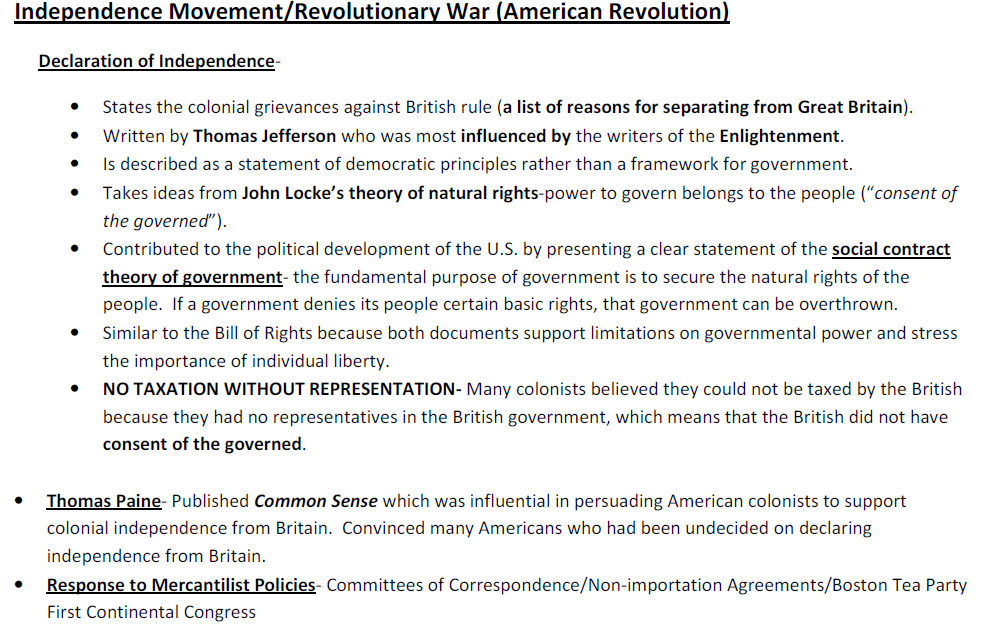 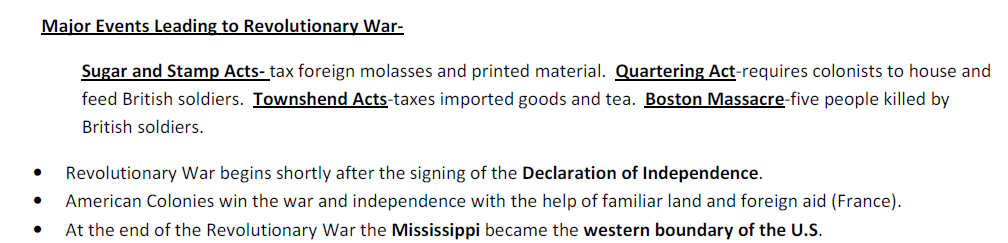 Proclamation line of 1763: Border established by Great Britain in order to avoid conflict between American colonists and Native Americans.French and Indian War: Caused by disputed land claims in the Ohio River valley between the French and the British. War led to the end of the period of Salutary Neglect because the British needed to tax the American colonists to pay for the war. This made the colonists angry because they were not represented in Parliament and taxed without their consent.Information adopted from:  bths.enschool.org/ourpages/auto/2013/11/15/42313347/uspacket.pdf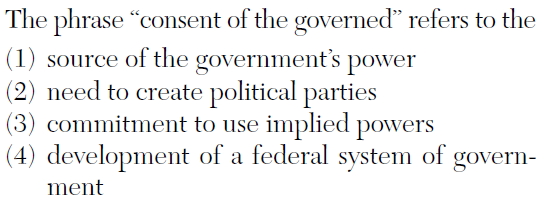 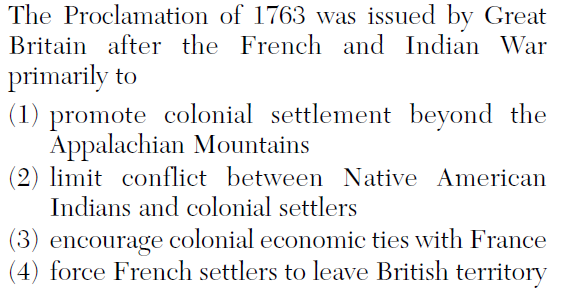 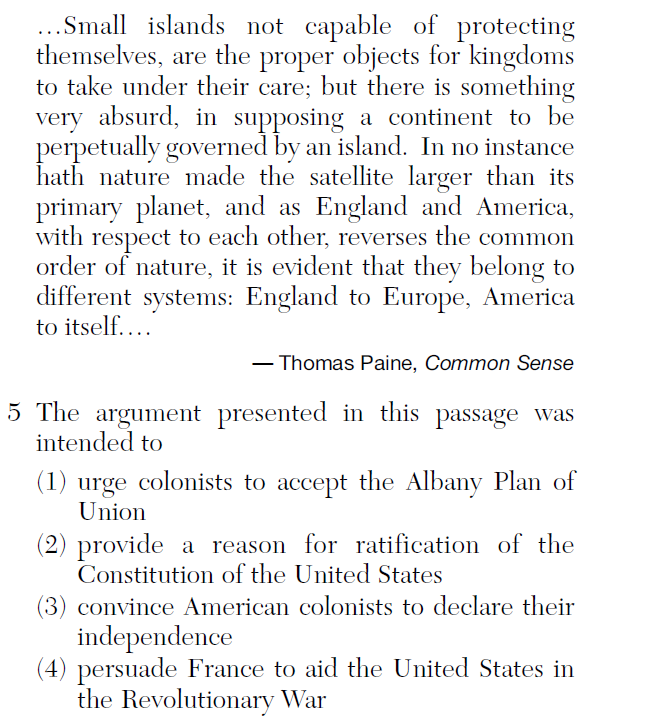 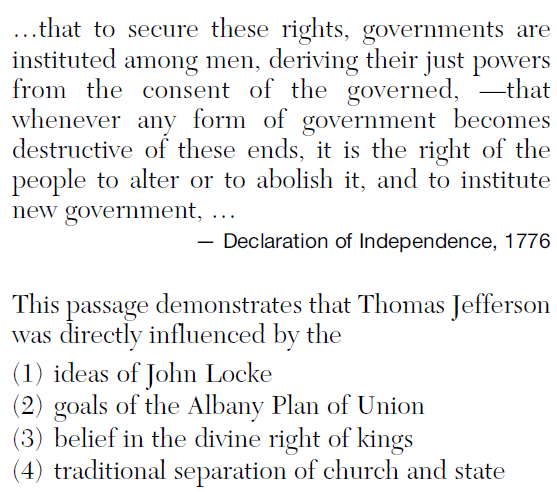 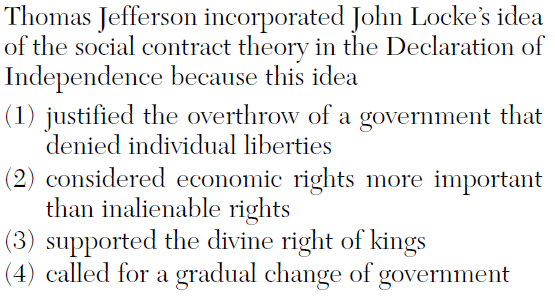 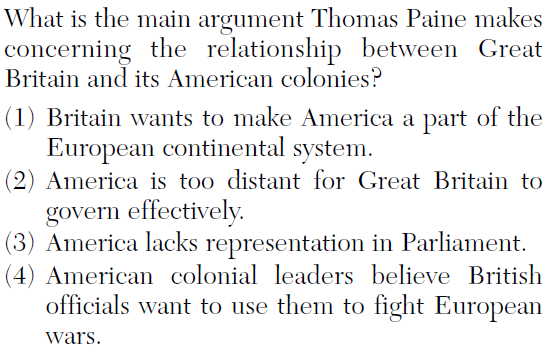 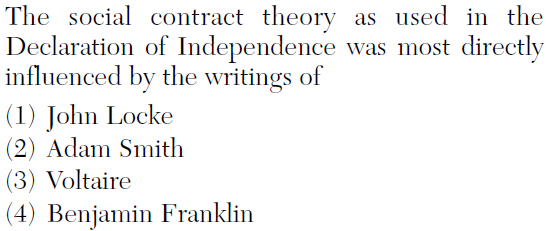 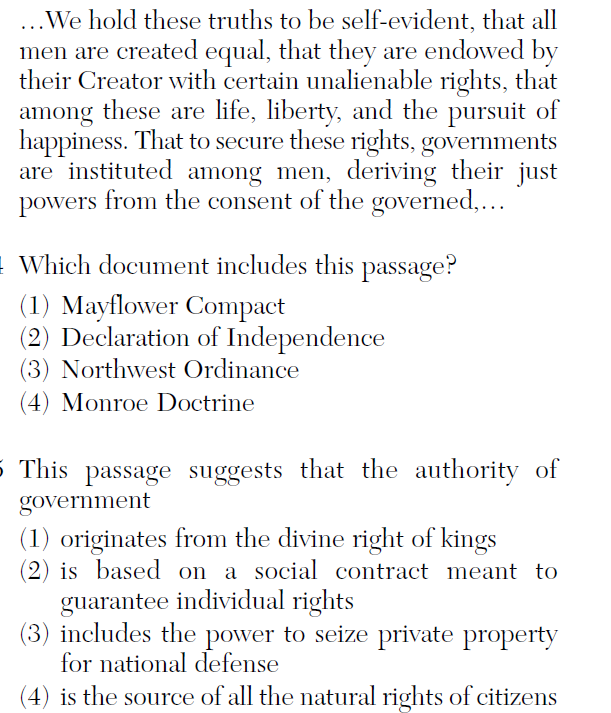 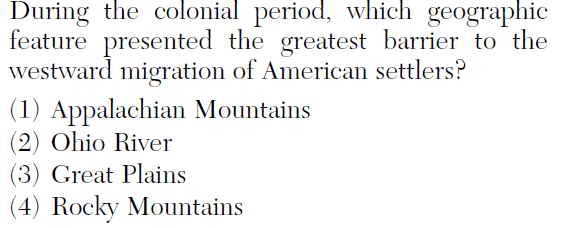 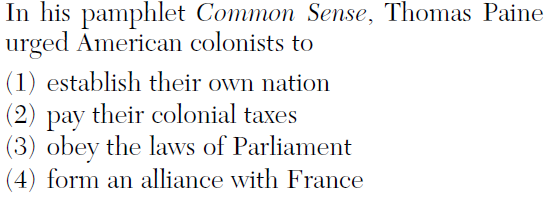 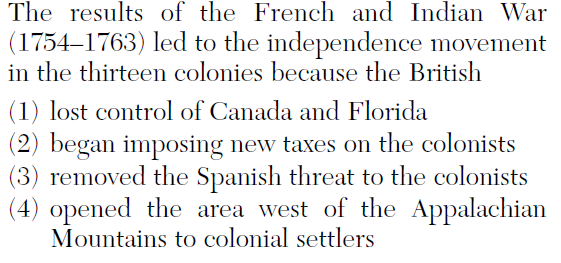 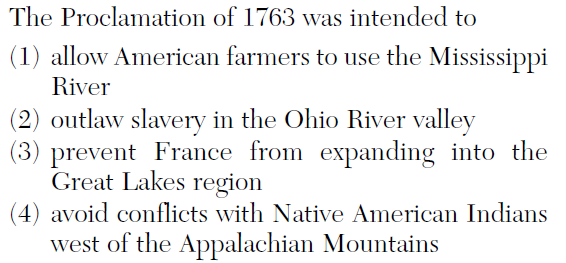 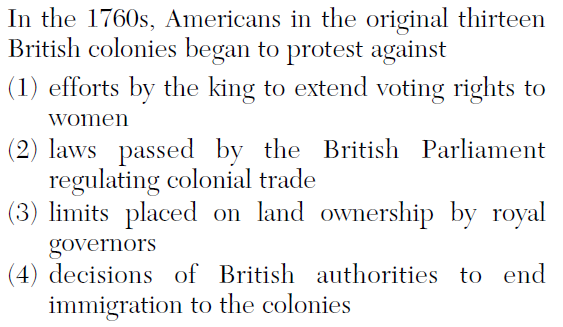 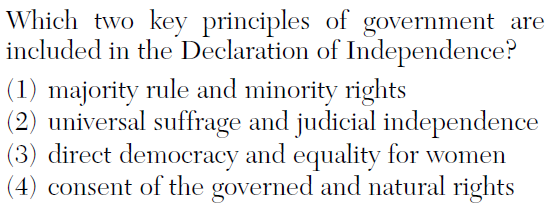 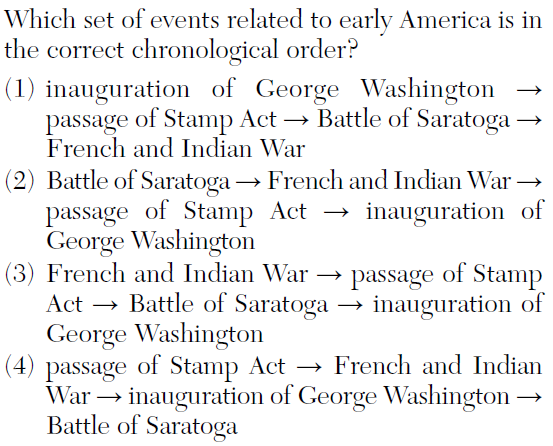 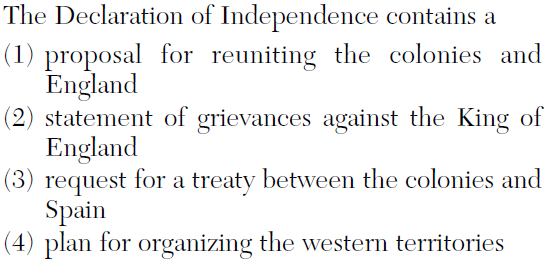 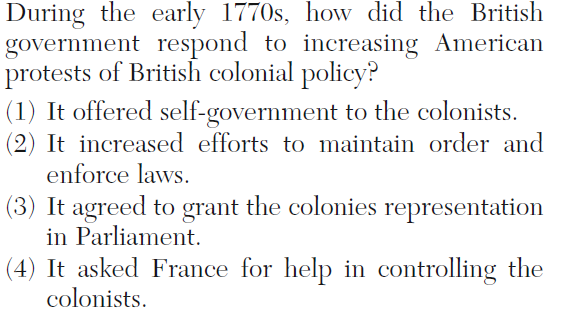 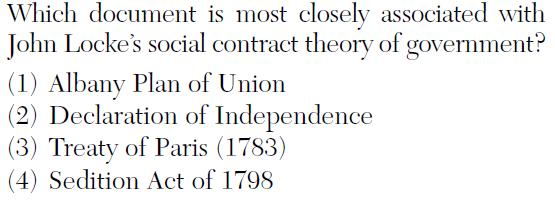 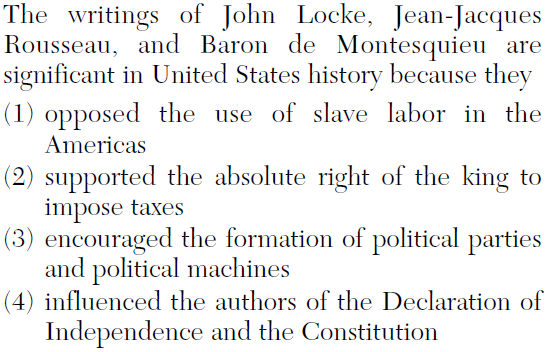 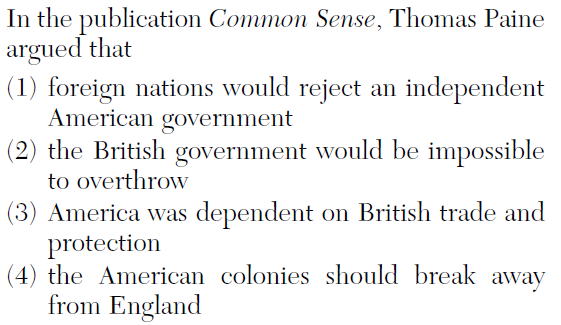 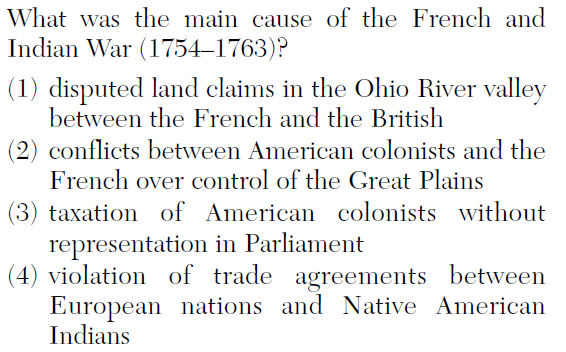 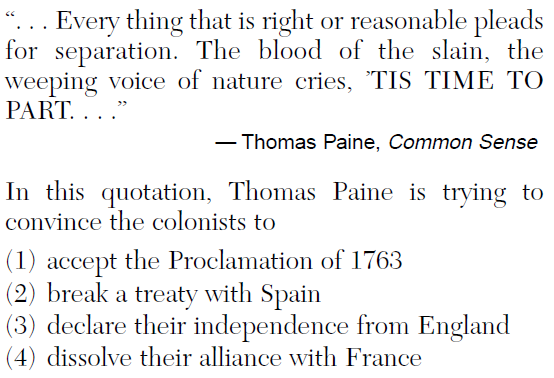 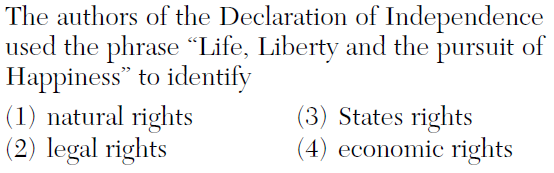 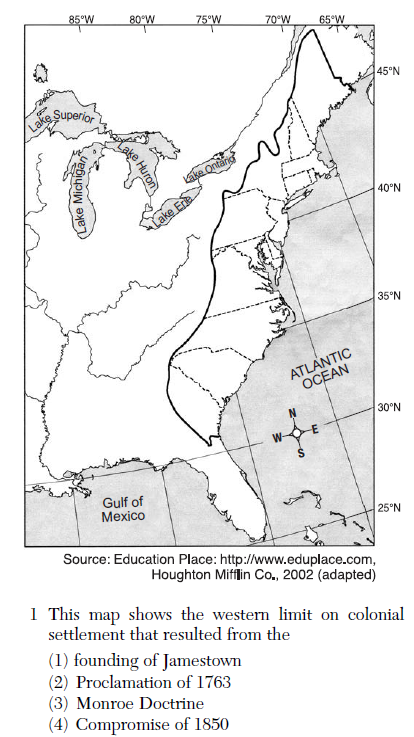 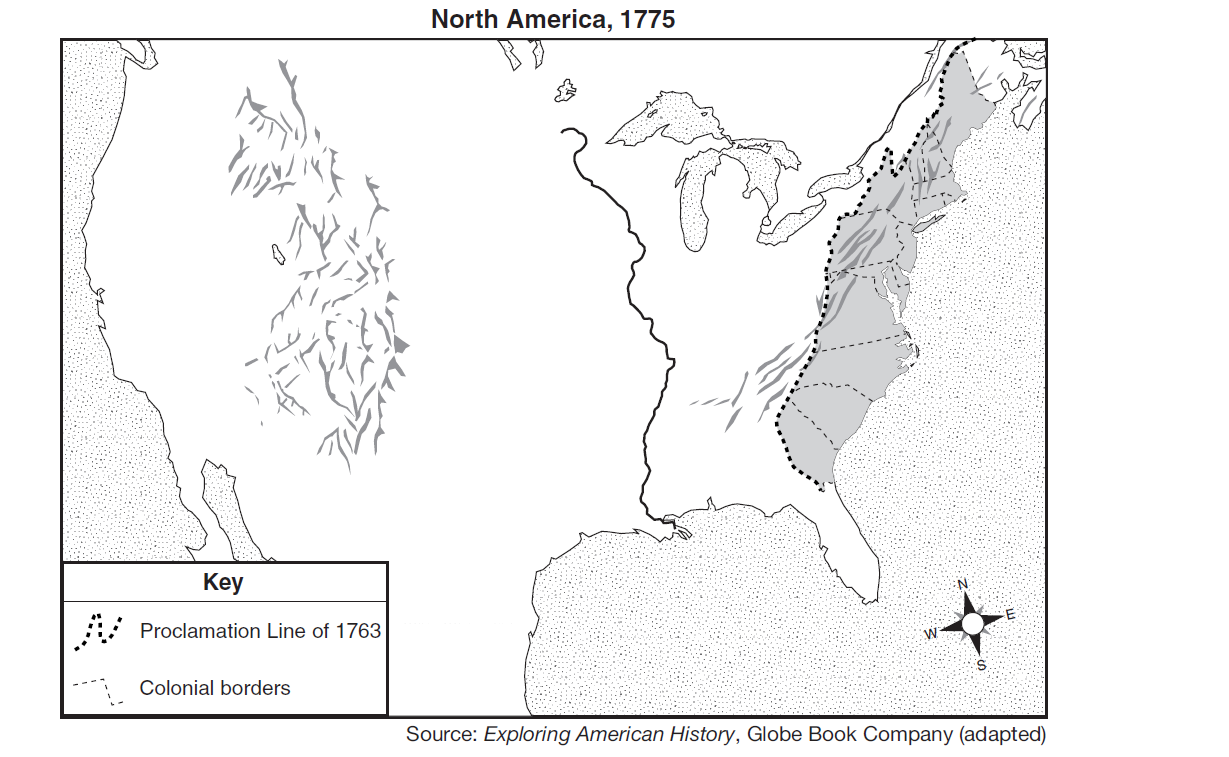 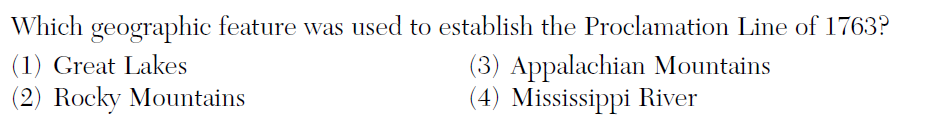 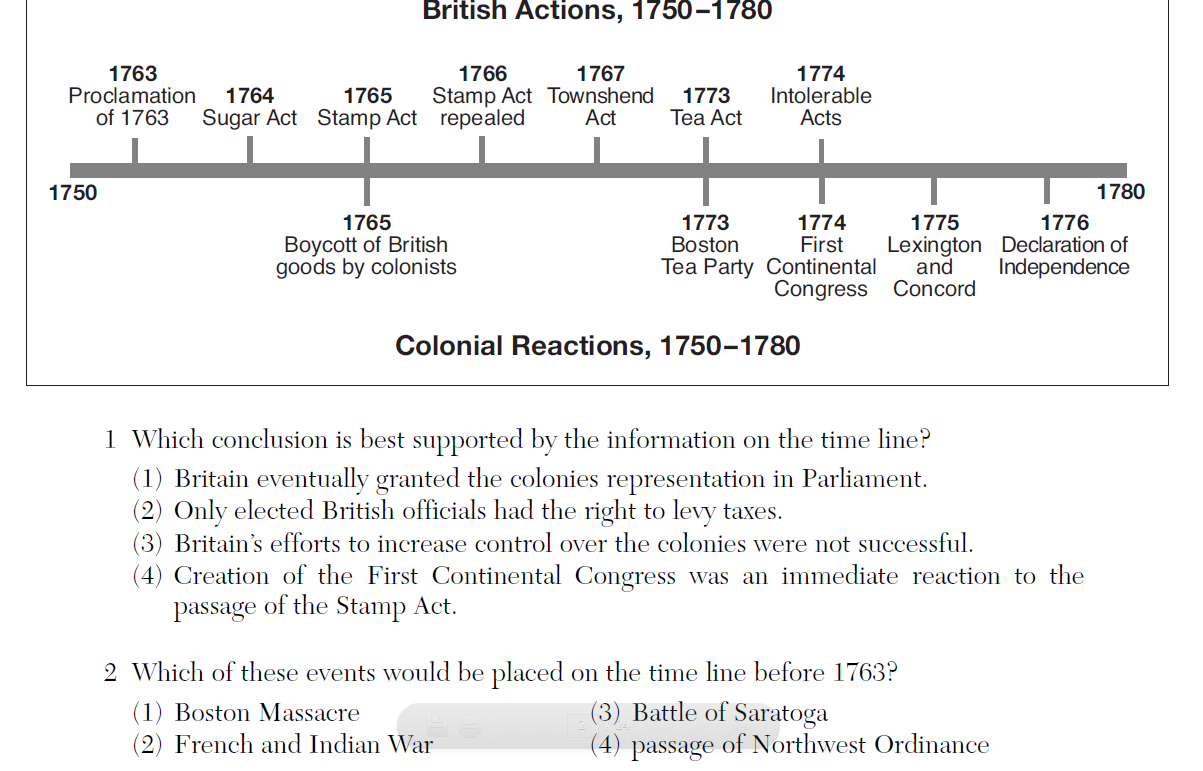 